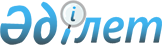 О признании утратившим силу постановление акимата Зайсанского района "Об организации общественных работ в 2014 году" № 333 от 26 декабря 2013 годаПостановление Зайсанского районного акимата Восточно-Казахстанской области от 30 декабря 2015 года N 682       Примечание РЦПИ.

      В тексте документа сохранена пунктуация и орфография оригинала. 

      В соответствии со статьей 37 пункта 8 Закона Республики Казахстан "О местном государственном управлении и самоуправлении в Республике Казахстан" от 23 января 2001 года акимат Зайсанского района ПОСТАНОВЛЯЕТ: 

      1. Признать утратившим силу постановление акимата Зайсанского района "Об организации общественных работ в 2014 году" № 333 от 26 декабря 2013 года (зарегистрировано в Реестре государственной регистрации нормативных правовых актов за номером 3183 от 28 января 2014 года, опубликовано за № 13 в районной газете "Достык" от 15 февраля 2014 года).

      2. Постановление вводится в действие со дня его принятия.


					© 2012. РГП на ПХВ «Институт законодательства и правовой информации Республики Казахстан» Министерства юстиции Республики Казахстан
				
      Аким района

 А.Ондаканов
